PeriodicityPeriod 3 oxides summaryComplete the diagram showing the formulae of the period 3 oxides, their pH in water, the nature of the oxide and the species present in the solution.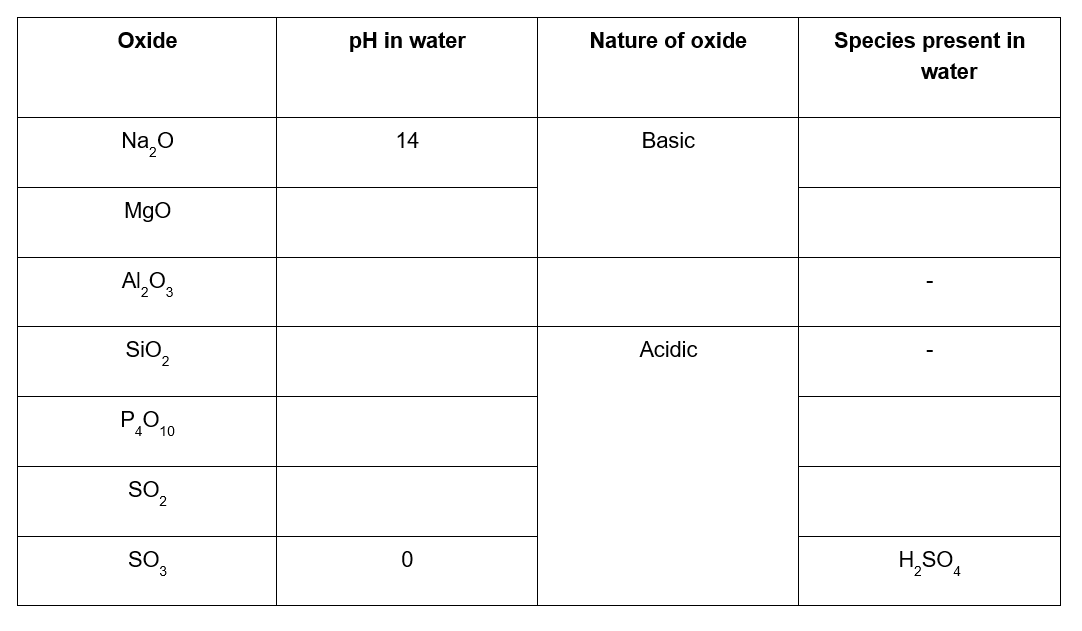 Reactions of Period 3 oxidesWrite balanced equations for the following reactions illustrating the reactions of period 3 oxides with water, acids and bases.Phosphorus oxide with waterSulfur dioxide with waterSulfur trioxide with waterSodium oxide with hydrochloric acidMagnesium oxide with sulphuric acidAluminium oxide with sulphuric acidAluminium oxide with sodium hydroxideSilicon dioxide with sodium hydroxidePhosphorus oxide with sodium hydroxideSulfur dioxide with sodium carbonateStructure and bonding in Period 3 oxides1.  Complete the table to show the bonding present in the period 3 oxides.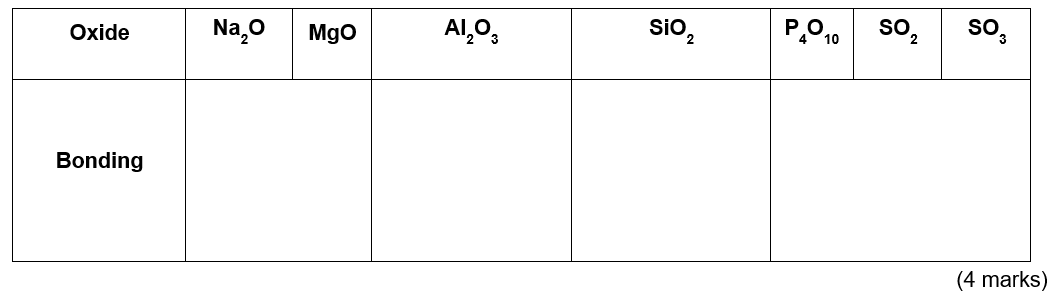 Explain why Al2O3 displays amphoteric properties with reference to the ions present.       marks)In water, SiO2 maintains a pH of 7. With reference to the structure and bonding in SiO2 explain this observation. 									          (1 mark)Na2O reacts with water to give a solution with a pH of 14 whereas MgO reacts with water to give a solution with a pH of 10. Write equations for both reactions and explain the observed differences in pH. 					marks)Periodicity – Answers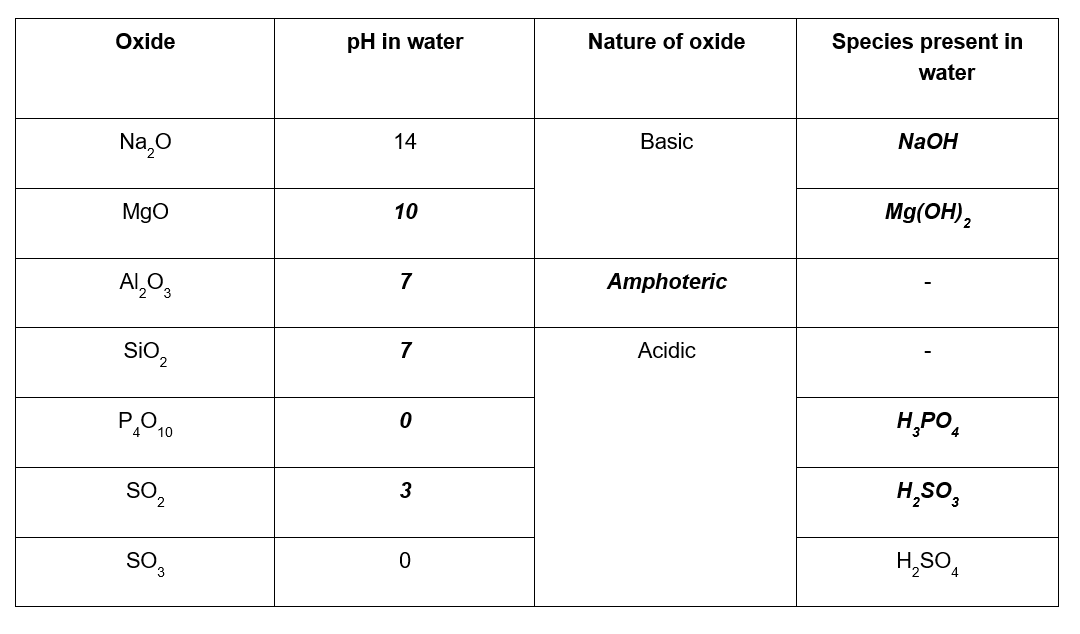 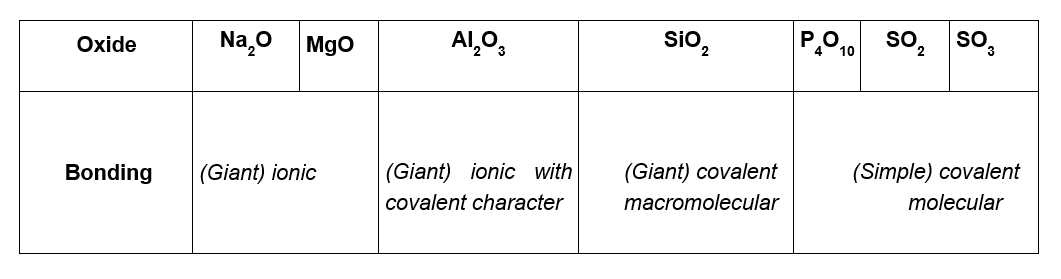 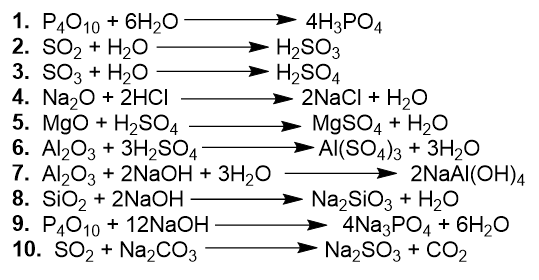 (a) Al3+ ion is small and highly charged (1 mark) and polarises the oxide ion (1 mark)(b) SiO2 has a covalent macromolecular structure so is insoluble in water (1 mark)(c) Na2O + H2O → 2NaOH (1 mark) MgO + H2O → Mg(OH)2 (1 mark) MgO is only sparingly soluble/is less soluble (1 mark)